Положение XX Международного конкурса талантов для детей и взрослых «К Вершине творчества!»                                                                                (многожанровый, в формате онлайн)Учредители и организаторы конкурса: АНО Центр развития культуры и талантов «ВЕРШИНА ТВОРЧЕСТВА».Конкурс проходит при информационной поддержке Министерств и Департаментов культуры, Управлений и Администраций по культуре субъектов РФ.Приглашаем дошкольников, школьников, педагогов, учителей, воспитателей, студентов музыкальных и театральных вузов, учащихся начальных, средних  и  средне – специальных, высших  учебных заведений, работников учреждений культуры, участников художественной самодеятельности, авторов-исполнителей и всех желающих, принять участие в  XIX Международном конкурсе талантов для детей и взрослых «К Вершине творчества!» (в формате онлайн). К участию в конкурсе приглашаются творческие коллективы и отдельные исполнители.                                                                                        Возраст не ограничен. Конкурсная программа свободная.                                                        I.Номинации конкурса1.Вокалное исполнительство.Направления номинации: эстрадный вокал, академический вокал, народный вокал (в том числе фольклор и этнография), театр песни, патриотическая песня, военная песня, джаз, авторская песня, кавер - версия; Рок-вокал, ВИА  и др.2. Хоровое пение.
Направления номинации: академическое, народное, эстрадное, фольклорное.
3. Инструментальное исполнительство
Все направления номинации разделяются по музыкальным инструментам.4. Художественное слово и театральное действо
Направления номинации: проза, поэзия, пантомима, басня, сказ, литературно-музыкальная композиция, театральное действо.5. Авторская работа
Направления номинации: музыка к песне (ноты, ОБЯЗАТЕЛЬНО ИСПОЛНЕНИЕ), сценарии музыкальных постановок, мероприятий, концертов, литературно-музыкальные произведения (тематический вечер, музыкальный спектакль, мюзикл и т.п.), текст песни, (если на родном языке - ЖЕЛАТЕЛЬНО ИСПОЛНЕНИЕ и перевод), авторское стихотворение.6.   Хореография.                                                                                                                                                                   Направления номинации: детский танец (до 8 лет), классический танец, народный танец – этнический, народный, характерный. Танцы разных национальностей, с выдержкой стиля, техники и музыки; стилизованный танец – исполнение народных танцев в современных обработках; спортивно-эстрадный танец – сочетание хореографии, акробатики, гимнастики; эстрадный танец – традиционные эстрадные характерные танцы, диско, смешанный стиль; современный танец – афро, модерн, неофолк с выдержкой стиля и техники, Contemporary dance; неоклассика; свободная пластика; сценический бальный танец; танцевальное шоу – в этой номинации возможно использовать вокал (он не оценивается как отдельная номинации), цирковые трюки, любые световые эффекты, и т.д. Костюм выступает как дополнительный эффект в шоу; уличные танцы – Locking, Popping, Hip-Hop, House, Break-Dance, Crump, Whacking, Vogue, Street Jazz, Dancehall, C-Walk, Electro.7. Декоративно-прикладное творчество и Изобразительное Искусство                                                                                                                                                            Направления: пластика, бумагопластика, тестопластика; бисероплетение; вышивка; макраме; изделия из природных материалов; валяние; флористика; роспись по стеклу; гобелен; мозаичные работы, инкрустация, и т.д. любые работы, выполненные своими руками, живопись, графика (масло, акрил, гуашь, акварель, ручка, тушь, монохромная гуашь, монохромная акварель, пастель и т.п.), фотоискусство, композиция и т.д.  Скетчинг — это может быть блокнот с зарисовками на тему – «мое путешествие» или «пленэрные зарисовки» и т.д.8. Номинация «Юные таланты» Для солистов и коллективов детских дошкольных учреждений в любой из вышеперечисленных номинаций (например «Юные таланты» - хореография»9. Номинация «Дебют» В любой из вышеперечисленных номинаций (например, Эстрадный вокал: Дебют)- для солистов и коллективов любого возраста, которые впервые участвуют в международных конкурсах.10.  Номинация «Россия — это Родина моя!»                                                                      (во всех номинациях, по желанию, (НО НЕ ОБЯЗАТЕЛЬНО). 11. Номинация «Память в сердце храня»- В честь 77 -летия со дня Победы: (во всех номинациях, по желанию, (НО НЕ ОБЯЗАТЕЛЬНО).
                   II.Правила участия:Принять участие в конкурсе могут дошкольники, школьники, педагоги, учителя, воспитатели, студенты музыкальных и театральных вузов, учащиеся начальных, средних и средне-специальных учебных заведений искусства и культуры, работники учреждений культуры, участники художественной самодеятельности, авторы-исполнители и т.д.
Каждый участник может принять участие в любом количестве номинаций. На каждую работу заполняется отдельная заявка.III.Временные рамки текущего конкурса.Работы на XX Международный конкурс талантов для детей и взрослых «К Вершине творчества!» (в формате онлайн) принимаются с 21.04.22 по 17.05. 2022 г. (включительно). Итоги конкурса будут отправлены на электронную почту, указанную в заявке 22.05. 2022г. Дипломы рассылаются участникам только по электронной почте, указанной в заявке 23.05– 25.05.2022 г.  Орг. комитет оставляет за собой право изменить сроки проведения конкурса (продлить или сократить), но не более 10 дней от установленных.                                       Если до 30 мая 2022г.  вам не поступили дипломы участников –уточняйте о причине отсутствия у куратора конкурса.    IV. Как принять участие. Уведомление о получении материалов.1.Выбрать номинацию из списка выше.                                                                                                       2.Заполнить заявку (бланк заявки в письме рассылке)                                                                              3.  Отправить в одном письме: заполненную заявку в (формат Excel или Word), ссылку на конкурсную работу (или   видеофайл, тексты и т.д., до 500 Mb), и копию квитанции оплаты оргвзноса (как оплатить участие смотрите ниже) в Оргкомитет конкурса по электронной почте    vershina10.org@mail.ruКонкурсные работы из соц. сетей (ВК,ОК т.д. не принимаются). Приветствуются работы по ссылкам на Ютуб.  Работы, превышающие указанный лимит, выставляются на конкурс по договоренности с оргкомитетом.  Видеофайл или ссылка должны быть обязательно подписаны: ФИО конкурсанта или название коллектива. Конкурсный материал (театральное действо, музыкальные и литературные   композиции и т.д.), продолжительностью более 10 минут, принимаются ТОЛЬКО ссылкой в Ютубе.  При отправке работ по электронной почте участники получают уведомление о   получении материалов. Если в течение 72 часов такое уведомление вам не поступило –уточните о получении конкурсного материала!!V Требования к конкурсным материалам.        К каждой заявке прикрепляется одна работа, на последующие работы оформляются отдельные заявки и оплачиваются отдельно. Конкурсная программа свободная. Видео не должно содержать элементы монтажа, желательна съемка выступления на сцене при общем свете. Для представителей номинации «инструментальный жанр» важно, чтобы были видны руки исполнителя (пианиста, аккордеониста, баяниста, домриста и т.д.). Видео низкого качества, видео, снятое «трясущейся рукой», просматриваться не будут. Запрещается выступление вокалистов под фонограмму «плюс». Запрещается использование фонограмм, где в бэк-вокальных партиях дублируется основная партия солиста. Для авторов-исполнителей песен на собственные стихи обязательным является предоставление текстов, предлагаемых на конкурс. Видео конкурсных работ не должно превышать 10 минут.  Конкурсный материал, продолжительностью более 10 минут, оплачивается дополнительно. К каждой заявке по ДПИ прикрепляется                                                                                                    - одна работа (1-2 фотографии с разных сторон для объёмных работ) и краткое описание процесса изготовления с обязательным указанием размеров работы;                                                                                                                                                 К каждой заявке по ИЗО прикрепляется                                                                                                 1. Одна работа с обязательным указанием размеров работы и техники выполнения (масло, акрил, гуашь, акварель, ручка, тушь, монохромная гуашь, монохромная акварель, пастель и т.п.)                                                                                                                                                                     2. В скетчинге прикрепляется 1 блокнот, который может содержать не более 4-5 зарисовок, в одной технике или направлении.                                                                                                                      3.«Творческий альбом» включает 2-3 работы под общим названием и в одной технике;            (н-р: «Весна» -гуашь).Присылаемый материал является конфиденциальным, предоставляется для просмотра только членам жюри и оргкомитету.VI Как оцениваются материалы.Члены жюри оценивают выступления участников по 10-балльной системе. При выставлении оценок выводится средний балл по критериям оценочного листа. Максимальное количество баллов – 10. По количеству набранных баллов конкурсантам присуждаются следующие звания:                                                                   Гран-при – 10 баллов                                                                                                                       Лауреат 1 степени: 9 баллов;                                                                                                           Лауреат 2 степени: 8 баллов;                                                                                                      Лауреат 3 степени: 7 баллов;                                                                                                     Диплом 1 степени: 6 баллов;                                                                                                          Диплом 2 степени: 5 баллов;                                                                                                         Диплом 3 степени: 4 балла. В Номинация «Юные таланты»                                                                                                           Для солистов и коллективов детских дошкольных учреждений в любой из вышеперечисленных номинаций, оцениваются выступления участников по 3-балльной системе и присуждаются следующие звания:                                                                                   Лауреат 1 степени: 3 балла;                                                                                                              Лауреат 2 степени: 2 балла;                                                                                                       Лауреат 3 степени: 1 балл;                                                                                                     Решения жюри, оформленные сводными ведомостями, окончательны- пересмотру и обжалованию не подлежат.                                                                                               Оргкомитет не несет ответственности за выставление оценок членами жюри и присуждение звания участникам. Все исполнители оцениваются жюри отдельно. с учетом возрастных категорий. На конкурсе применяется не соревновательный, а квалификационный принцип оценки конкурсной программы.VII Члены жюри      Лютвинский Леонид Александрович (РФ) -Заслуженный артист России, актер театра «ЛЕНКОМ», театра Романа Виктюка, с театром «Ленком» гастролировал по лучшим площадкам Европы и США, работал на Бродвее в спектакле «Юнона и Авось». Снимался в главных ролях отечественного и зарубежного кинематографа. С 2000 - 2006 г. солист «золотого состава» группы «Белый орёл».     Рикардо Оливейра (Бразилия, Рио де Жанейро) - Танцор-профессионал, основатель школы капоэйра и самбы в Рио де Жанейро, солист бразильского шоу «Amazonas», участник карнавала в Рио де Жанейро. Призер, лауреат международных конкурсов.      Эйбергард Николай Андреевич (РФ) - Председатель ПЦК «Оркестровые духовые и ударные инструменты ГБПОУ «Курганский областной музыкальный колледж им. Д. Д. Шостаковича», художественный руководитель Зауральского оркестра духовых и ударных инструментов, Заслуженный работник культуры РФ, лауреат всероссийских и международных конкурсов, лауреат Губернаторской премии в области литературы и искусства.            Михальцов Илья Николаевич (РФ) - Главный хормейстер Государственного Омского русского народного хора. работает в одной из крупнейших культорганизаций региона с 1998 года и является выпускником Новосибирской государственной консерватории.
Коллектив, отмеченный многочисленными наградами, лауреат международных и всесоюзных конкурсов, является одним из ведущих профессиональных народных коллективов России.        Риедон ван ден Берг (Нидерланды) - Преподаватель Гуманитарного Университета (г. Екатеринбург), художественный руководитель международной танцевальной компании Skandalisi Dance.  Выпускник ArtEZ Institute of the Arts в Археме (Нидерланды). Как хореограф и педагог работал в России, Италии, Нидерландах, Великобритании, Германии, Испании, Мексике и Швеции. Приглашенный член жюри всероссийских и международных конкурсов и фестивалей.     Лосева Руслана Витальевна (РФ) - Старший преподаватель кафедры «Вокальное искусство» ТГИК, Доцент кафедры вокального искусства ТГИК, руководитель фольклорного ансамбля "ЯромилЪ".    Мелентьева Анна Николаевна (РФ)- Преподаватель высшей квалификационной категории по дисциплинам: рисунок, живопись, композиция, художник декоратор, дизайнер интерьера.  Образование – высшее - Уральская государственная архитектурно-художественная академия по специальности "Дизайн.    Соловьева Светлана Владиславовна (РФ)- Актриса театра и кино, хореограф-постановщик, ведущая «Радио 7».  Ким Павел Петрович (РФ) - Преподаватель высшей квалификационной категории специальных дисциплин, мастер производственного обучения по специальностям: резчик и изготовитель художественных изделий из дерева и бересты, мастер столярно-плотничных и паркетных работ, интарсии, инкрустации, художественной отделке деревянных домов. В 2001 году за долголетний и добросовестный труд по подготовке квалифицированных рабочих кадров награжден Почётной Грамотой Министерства Образования Российской Федерации.   Семенов Сергей Николаевич (РФ) - Педагог вокально-инструментального исполнительства. Лауреат Международных, Всесоюзных и Всероссийских конкурсов вокально – инструментального исполнительского мастерства.
VIII  Возрастные категорииСолисты и индивидуальные участники: 4-7 лет; 8-10 лет; 11-13 лет; 14-17 лет; 18 и старше; 30 лет и старше; 50 лет и старше; группа «Профессионал».Коллективы: до 7 лет, 7-9 лет; 10-14 лет: 15-17 лет; 18 и старше; 30 и старше; 50 и старше, «Учитель-ученик», смешанная группа: участники разных возрастных категорий Хоры: до 7 лет; до 10 лет: до 14 лет; до 18 лет; до 30 лет; старше 30 лет, смешанная группа.IX Критерии оценки.Вокал:
- уровень владения техникой вокала (отсутствие фальши в голосе, чистота исполнения всего произведения, чистота интонации, диапазон голоса),
- подбор и воплощение художественного образа в исполняемом произведении (артистизм, эстетика костюмов и реквизита),
- соответствие репертуара исполнительским возможностям и возрасту исполнителя;
- для дуэтов и ансамблей – слаженность, спетость.Авторская песня:
- соответствие конкурсного материала заявленной возрастной категории,
- качество стихотворного текста,
- удобство и красота мелодии, гармонизация,
- владение техникой вокала.Хоровое пение:
- музыкальность, художественная трактовка музыкального произведения,
- чистота интонации и качество звучания,
- сложность репертуара,
- соответствие репертуара исполнительским возможностям и возрастной категории исполнителя.Инструментальный жанр:
- уровень владения музыкальным инструментом (качество звукоизвлечения, музыкальный строй, чистота интонации),
- уровень владения техникой исполнения (качество постановки игрового аппарата, ритмичность, штрихи, приёмы игры, аппликатура),
- музыкальность (выразительность исполнения музыкального произведения, артикуляция, стиль, нюансировка, фразировка),
- эмоциональность исполнения музыкального произведения (агогика, трактовка, характерные особенности исполняемого произведения),
- артистичность, эстетичность (эстетика внешнего вида, артистизм),
- для ансамблей - сыгранность.
Художественное слово:
- полнота и выразительность раскрытия темы произведения,
- артистизм, раскрытие и яркость художественных образов, исполнительский уровень, дикция,
- сложность исполняемого произведения,
- соответствие репертуара возрастным особенностям исполнителей.Авторская работа:     - художественная ценность произведения,
- яркость и выразительность произведения,
- соответствие заявленному жанру,
- оригинальность общего замысла, авторская индивидуальность,
- для поэтических произведений: наличие размера, рифмы, художественных образов и смысла,
- для музыкальных произведений: грамотное оформление партитуры, нотного сборника,
- для сценариев и литературно-музыкальных произведений: композиционная и стилистическая стройность, продуманность, логичность построения сценария,
- единство формы и содержания произведения,
- тонкость восприятия, чувство стиля, художественный вкус.Хореография:                                                                                                                                 - Исполнительское мастерство, техника исполнения движений, уровень владения техникой, школа (чистота исполнения технических приемов, ритмический рисунок); - Сценический образ, подбор и воплощение художественного образа в исполняемом произведении (культура исполнения, артистизм, синхронность, эстетика костюмов и реквизита);Соответствие репертуара возрастным особенностям исполнителей; Качество музыкального сопровождения, композиционное построение номера (соответствие постановки и музыки, интеллектуально-духовный уровень текста музыкального сопровождения); Качество постановки (владение сценическим пространством, рисунок); Сыгранность, слаженность (для коллективов);Декоративно-прикладное творчество и изобразительное искусство:- художественный уровень мастерства, владение выбранной техникой (уровень техники исполнения, качество изготовления, сложность изготовления, объем работы). Техническая эстетика, дизайн (эстетический вид изделия, оформление изделия). Художественная выразительность (единство стилевого, художественного и образного решения изделия.). Творческий подход к выполнению работы (оригинальность замысла, его художественное воплощение, использование народных традиций, приемов, цветовое и композиционное решение работы, новаторство, авторская уникальность, передача настроения, колорит), наличие своего творческого почерка; соответствие работы возрасту автора. В скетчинге обращается внимание на композицию каждого листа, а также на разворот страниц.               X Награды конкурса1. Обладатели Гран-при получают: - Сертификат-приглашение на бесплатное участие в одном из проектов АНО ЦРКиТ «ВЕРШИНА ТВОРЧЕСТВА» (действие до 30 октября 2022 г.);                                                                     - Руководители (педагоги, воспитатели,) именное благодарственное письмо за победу участника в конкурсе.                                                                                                                 - Отзыв-комментарий представленной конкурсной программы с рекомендацией по дальнейшему развитию к успеху от жюри конкурса (в письменной или аудио форме)2. Все участники – получают: Именные Дипломы (на солиста или коллектив) на русском языке за каждую номинацию.                                                                                                                  Дипломы высылаются в электронном варианте в формате PDF и содержат:
 - фамилию, имя, отчество участника;
- название коллектива (если есть);
- образовательное учреждение участника ;
- место расположения образовательного учреждения или место жительства : край, область, населенный пункт;
- фамилию, имя, отчество руководителя (если есть);
- результат участия в конкурсе: Гран-при, Лауреат (I, II, III степени),                                                  диплом (I, II, III степени);
- наименование номинации, в которой принято участие;
- возрастная категория;                                                                                                                         - дату и город проведения конкурса;
- № приказа о проведении конкурса;
- жюри конкурса;                                                                                                                                 - печать организатора конкурса.Руководители (педагоги, воспитатели, родители, спонсоры) могут получить собственное именное благодарственное письмо за руководство при выполнении работы за участие в конкурсе (при дополнительной оплате)..XI. Оплата участия в конкурсе (Оргвзнос).Участие в конкурсе – платное:                                                                                                 1.Солист или индивидуальный участник (персональный диплом):- 450 рублей в любой номинации;2. Дуэты, трио, «Творческий альбом» по ИЗО  (диплом один на коллектив или альбом):                                                                            - 550 рулей за коллектив или за 1 альбом; *3.Коллективы 4 -10 человек (диплом один на коллектив):- 800 рублей за коллектив; *4.Коллектив 11 - 20 человек (диплом один на коллектив):- 1300 рублей за коллектив; *5.Коллектив 21 и более человек (диплом один на коллектив):- 1800 рублей за коллектив; **- Дополнительный персональный именной диплом (для участников коллективов) -120 рублей за диплом.6.Для руководителей (педагоги, воспитатели, родители, спонсоры) личное именное письмо благодарности за участие в конкурсе:                                                                                                               -   200 рублей; ****- Руководители (педагоги,), которые выставляют 8 и более заявок получают именное благодарственное письмо бесплатно.7. Конкурсный материал, продолжительностью 11 - 20 минут, оплачивается в двойном размере; 21 - 30 минут оплачивается в тройном размере.                                          8. Письменный анализ-комментарий представленной конкурсной программы и рекомендации по усовершенствованию мастерства участника от жюри конкурса (по желанию) -500 рублей.Организационный взнос может быть оплачен удобным для вас способом: - по договору с организацией, для этого вместе с заявками и конкурсными работами необходимо прислать карточку организации для составления договора (в формате Excel или Word). Подписанные документы отправляются почтой России обычным письмом.- через Сбербанк-онлайн по вводу ИНН организации по схеме:1.Оплатить или перевести 2. Платёж по реквизитам, ввести ИНН 7203346543 3.выбрать ЦР Культуры и талантов «Вершина Творчества» 4.Фио участника 5. Назначение платежа: взнос за конкурс «К ВТ-20»6.сумма платежа, оплатить- банкомат, отделения банка, приложения телефона Вашего банка, Qr коду  и др. 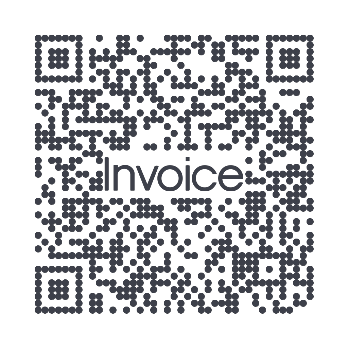 Реквизиты для оплаты конкурсного взноса:Автономная некоммерческая организация Центр развития культуры и талантов «ВЕРШИНА ТВОРЧЕСТВА»ИНН7203346543; КПП720301001; ОГРН 1157232021781Расчетный счет: 40703 810 1 9514 0000003; Кор./счет 30101810200000000903Уральский филиал ПАО "РОСБАНК"; БИК 046577903Назначение платежа: взнос за «К ВТ-20» ФИО-участника или название коллектива.БОЛЕЕ ПОДРОБНУЮ ИНФОРМАЦИЮ ПО ЗАПОЛНЕНИЮ ЗАЯВКИ, ОТПРАВЛЕНИЮ КОНКУРСНОГО МАТЕРИАЛА И ОПЛАТЕ ВЫ МОЖЕТЕ ПОЛУЧИТЬ  по тел.8-9088-705-785 Светлана (куратор данного конкурса) E-mail: vershina10.org@mail.ru для отправления заявок. Наш сайт: http://vershinatvorchestva.ru  Верьте в свои силы всегда двигайтесь вперед и покоряйте свои личные ВЕРШИНЫ ТВОРЧЕСТВА!ВМЕСТЕ МЫ ДЕЛАЕМ ЖИЗНЬ СЧАСТЛИВЕЙ И РАДОСТНЕЙ!Внимание!!!При заполнении анкеты-заявки будьте внимательны, правильно вписывайте данные.                                                                                                                         Диплом заполняется на основании данных заявки на участие в конкурсе, претензии по исправлению и добавлению данных в дипломы– НЕ ПРИНИМАЮТСЯ!  И ВЫДАННЫЕ ДИПЛОМЫ НЕ ИСПРАВЛЯЮТСЯ, ЕСЛИ ОШИБКИ ОРГКОМИТЕТА В ДАННОЙ СИТУАЦИИ НЕТ, Образец заполнения заявок:Руководителям ДК, Образовательных учреждений, управлений, комитетов, отделов культуры, творческих коллективов, детских садов, творческих студий.Приказ № 64- КВТ от 19.04.2022 Положение является официальным приглашением.ЗАЯВКА НА УЧАСТИЕНОМИНАЦИЯ СОГЛАСНО ПОЛОЖЕНИЮ         Художественное слово. ДебютНазвание коллектива (если есть)                          Студия «Диалог»ФИО в сольной заявке полностью, возраст на дату выступления (для солистов)Нежина Оксана Сергеевна 9 летНазвание учреждения, которое представляет коллектив или исполнитель МБУДО ЦРТДиЮ "Точка"Населенный пунктРФ. Челябинская область, Ашинский район, г. МиньярРуководитель, педагог, преподаватель, хореограф- подготовивший участника, Ф.И.О. полностью)       Педагог- Иванова Мария ИвановнаВозрастная группа (согласно положению)                 Солисты: 8-10 летЗаявленная программа, хронометраж произведенийС.Алексеев "Бронзой поднялся в небо»,                   продолжительность 5 минутСсылка на конкурсную работу (при наличии, рекомендвано Ютуб)                       ххххххххНужен ли диплом для руководителя (да/нет) оплачивается отдельно (стоимость 200 рублей.)                             Да ( нет)Контактный телефон (для связи оргкомитету)                         8 9хх-ххх-ххххНаименование плательщика (Ф.И.О. или организация)Способ оплаты (безналичный расчет, оплата по договору)Откуда Вы узнали о нас:Нужно ли указать в дипломе название работыдаВопросы и комментарии:ТОЛЬКО ОДНА ПОЧТА, С КОТОРОЙ РАБОТАЕТ ОРГ, КОМИТЕТ (ОТПРАВЛЯЮТСЯ ЗАЯВКИ, ДИПЛОМЫ, УТОЧНЕНИЯ И ВОПРОСЫ)ХХХХХХХХХ @хххх.ruПРИМЕЧАНИЕ: при заявке одного и того же участника на различные номинации конкурса, информация об участнике заполняется на каждую номинацию. Дополнительная информация по тел.8 9088 705 785 (куратор Светлана)ПРИМЕЧАНИЕ: при заявке одного и того же участника на различные номинации конкурса, информация об участнике заполняется на каждую номинацию. Дополнительная информация по тел.8 9088 705 785 (куратор Светлана)ПРИМЕЧАНИЕ: при заявке одного и того же участника на различные номинации конкурса, информация об участнике заполняется на каждую номинацию. Дополнительная информация по тел.8 9088 705 785 (куратор Светлана)ПРИМЕЧАНИЕ: при заявке одного и того же участника на различные номинации конкурса, информация об участнике заполняется на каждую номинацию. Дополнительная информация по тел.8 9088 705 785 (куратор Светлана)ВНИМАНИЕ! Бланк-заявка является документом! Информация, указанная Вами будет использована в дипломах, отчётах и СМИ без исправлений. Просьба не допускать ошибок!ВНИМАНИЕ! Бланк-заявка является документом! Информация, указанная Вами будет использована в дипломах, отчётах и СМИ без исправлений. Просьба не допускать ошибок!ВНИМАНИЕ! Бланк-заявка является документом! Информация, указанная Вами будет использована в дипломах, отчётах и СМИ без исправлений. Просьба не допускать ошибок!ВНИМАНИЕ! Бланк-заявка является документом! Информация, указанная Вами будет использована в дипломах, отчётах и СМИ без исправлений. Просьба не допускать ошибок!Отправляя информацию о себе я подтверждаю согласие на обработку моих персональных данных, включая в частности, их сбор, хранение, использование и распространение АНО Центр развития культуры и талантов "ВЕРШИНА ТВОРЧЕСТВА", и подтверждаю , что ознакомлен с Положением и условиями участия данного конкурса.Отправляя информацию о себе я подтверждаю согласие на обработку моих персональных данных, включая в частности, их сбор, хранение, использование и распространение АНО Центр развития культуры и талантов "ВЕРШИНА ТВОРЧЕСТВА", и подтверждаю , что ознакомлен с Положением и условиями участия данного конкурса.Отправляя информацию о себе я подтверждаю согласие на обработку моих персональных данных, включая в частности, их сбор, хранение, использование и распространение АНО Центр развития культуры и талантов "ВЕРШИНА ТВОРЧЕСТВА", и подтверждаю , что ознакомлен с Положением и условиями участия данного конкурса.Отправляя информацию о себе я подтверждаю согласие на обработку моих персональных данных, включая в частности, их сбор, хранение, использование и распространение АНО Центр развития культуры и талантов "ВЕРШИНА ТВОРЧЕСТВА", и подтверждаю , что ознакомлен с Положением и условиями участия данного конкурса.ЗАЯВКА НА УЧАСТИЕ11НОМИНАЦИЯ СОГЛАСНО ПОЛОЖЕНИЮУказать конкретно: ДПТ- Резьба по дереву или ИЗО – рисунок)22Название коллектива (полностью) для коллективов и количество участников33ФИО (для индивидуального участника) полностью, возраст на дату выступленияЛюбимов Игорь Витальевич 9 лет44Название учреждения, которое представляет коллектив или исполнитель (полностью,)МБУДО ЦРТДиЮ "Успех"55Населенный пунктРФ. Челябинская область, Ашинский район, г. Миньяр66Руководитель, педагог, преподаватель, подготовивший участника, Ф.И.О. полностью)Преподаватель -Павлова Мария Ивановна77Возрастная группа (согласно положению)8-10 лет88Заявленная работа Резьба по дереву «Вечный огонь» или Рисунок "Весна», 99Описание конкурсной работы1010Нужен ли диплом для руководителя (да/нет) оплачивается отдельно (стоимость 200 рублей.)Да (нет)1111Контактный телефон (для связи оргкомитету)8 ххх-ххх-хххх1212Нужен ли указать в дипломе название работыДа(нет)1313Наименование плательщика (Ф.И.О. или организация)1414Способ оплаты (безналичный расчет, договор)1515Откуда Вы узнали о нас:Вопросы и комментарии:ТОЛЬКО ОДНА ПОЧТА, С КОТОРОЙ РАБОТАЕТ ОРГ, КОМИТЕТ (ОТПРАВЛЯЮТСЯ ЗАЯВКИ, ДИПЛОМЫ, УТОЧНЕНИЯ И ВОПРОСЫ)ХХХХХХХХХ @хххх.ruПРИМЕЧАНИЕ: при заявке одного и того же участника на различные номинации конкурса, информация об участнике заполняется на каждую номинацию. Дополнительная информация по тел.8 9088 705 785 (куратор Светлана)ПРИМЕЧАНИЕ: при заявке одного и того же участника на различные номинации конкурса, информация об участнике заполняется на каждую номинацию. Дополнительная информация по тел.8 9088 705 785 (куратор Светлана)ПРИМЕЧАНИЕ: при заявке одного и того же участника на различные номинации конкурса, информация об участнике заполняется на каждую номинацию. Дополнительная информация по тел.8 9088 705 785 (куратор Светлана)ПРИМЕЧАНИЕ: при заявке одного и того же участника на различные номинации конкурса, информация об участнике заполняется на каждую номинацию. Дополнительная информация по тел.8 9088 705 785 (куратор Светлана)ВНИМАНИЕ! Бланк-заявка является документом! Информация, указанная Вами будет использована в дипломах, отчётах и СМИ без исправлений. Просьба не допускать ошибок!ВНИМАНИЕ! Бланк-заявка является документом! Информация, указанная Вами будет использована в дипломах, отчётах и СМИ без исправлений. Просьба не допускать ошибок!ВНИМАНИЕ! Бланк-заявка является документом! Информация, указанная Вами будет использована в дипломах, отчётах и СМИ без исправлений. Просьба не допускать ошибок!ВНИМАНИЕ! Бланк-заявка является документом! Информация, указанная Вами будет использована в дипломах, отчётах и СМИ без исправлений. Просьба не допускать ошибок!Отправляя информацию о себе я подтверждаю согласие на обработку моих персональных данных, включая в частности, их сбор, хранение, использование и распространение АНО Центр развития культуры и талантов "ВЕРШИНА ТВОРЧЕСТВА", и подтверждаю , что ознакомлен с Положением и условиями участия данного конкурса.Отправляя информацию о себе я подтверждаю согласие на обработку моих персональных данных, включая в частности, их сбор, хранение, использование и распространение АНО Центр развития культуры и талантов "ВЕРШИНА ТВОРЧЕСТВА", и подтверждаю , что ознакомлен с Положением и условиями участия данного конкурса.Отправляя информацию о себе я подтверждаю согласие на обработку моих персональных данных, включая в частности, их сбор, хранение, использование и распространение АНО Центр развития культуры и талантов "ВЕРШИНА ТВОРЧЕСТВА", и подтверждаю , что ознакомлен с Положением и условиями участия данного конкурса.Отправляя информацию о себе я подтверждаю согласие на обработку моих персональных данных, включая в частности, их сбор, хранение, использование и распространение АНО Центр развития культуры и талантов "ВЕРШИНА ТВОРЧЕСТВА", и подтверждаю , что ознакомлен с Положением и условиями участия данного конкурса.ЗАЯВКА НА УЧАСТИЕНОМИНАЦИЯ СОГЛАСНО ПОЛОЖЕНИЮХореография-Народный танецНазвание коллектива (полностью для коллективов) и количество участниковХореографический коллектив «Волшебство» 12 чел.Название учреждения, которое представляет коллектив или исполнитель МБУДО ЦРТДиЮ "Точка"Населенный пунктРФ. Смоленская область, Демидовский район, г. ДемидовРуководитель, педагог, преподаватель, хореограф- подготовивший участника, Ф.И.О. полностью)Хореограф - Иванова Мария ИвановнаВозрастная группа (согласно положению)                 Коллективы: до 7 летЗаявленная программа, хронометраж произведений« Кадриль»,  продолжительность 5 минутСсылка на конкурсную работу (при наличии, рекомендвано Ютуб)                       ххххххххНужен ли диплом для руководителя (да/нет) оплачивается отдельно (стоимость 200 рублей.)                             Да ( нет)Контактный телефон (для связи оргкомитету)                         8 9хх-ххх-ххххНаименование плательщика (Ф.И.О. или организация)Способ оплаты (безналичный расчет, оплата по договору)По договоруОткуда Вы узнали о нас:Нужно ли указать в дипломе название работыдаВопросы и комментарии:ТОЛЬКО ОДНА ПОЧТА, С КОТОРОЙ РАБОТАЕТ ОРГ, КОМИТЕТ (ОТПРАВЛЯЮТСЯ ЗАЯВКИ, ДИПЛОМЫ, УТОЧНЕНИЯ И ВОПРОСЫ)ХХХХХХХХХ @хххх.ruПРИМЕЧАНИЕ: при заявке одного и того же участника на различные номинации конкурса, информация об участнике заполняется на каждую номинацию. Дополнительная информация по тел.8 9088 705 785 (куратор Светлана)ПРИМЕЧАНИЕ: при заявке одного и того же участника на различные номинации конкурса, информация об участнике заполняется на каждую номинацию. Дополнительная информация по тел.8 9088 705 785 (куратор Светлана)ПРИМЕЧАНИЕ: при заявке одного и того же участника на различные номинации конкурса, информация об участнике заполняется на каждую номинацию. Дополнительная информация по тел.8 9088 705 785 (куратор Светлана)ПРИМЕЧАНИЕ: при заявке одного и того же участника на различные номинации конкурса, информация об участнике заполняется на каждую номинацию. Дополнительная информация по тел.8 9088 705 785 (куратор Светлана)ВНИМАНИЕ! Бланк-заявка является документом! Информация, указанная Вами будет использована в дипломах, отчётах и СМИ без исправлений. Просьба не допускать ошибок!ВНИМАНИЕ! Бланк-заявка является документом! Информация, указанная Вами будет использована в дипломах, отчётах и СМИ без исправлений. Просьба не допускать ошибок!ВНИМАНИЕ! Бланк-заявка является документом! Информация, указанная Вами будет использована в дипломах, отчётах и СМИ без исправлений. Просьба не допускать ошибок!ВНИМАНИЕ! Бланк-заявка является документом! Информация, указанная Вами будет использована в дипломах, отчётах и СМИ без исправлений. Просьба не допускать ошибок!Отправляя информацию о себе я подтверждаю согласие на обработку моих персональных данных, включая в частности, их сбор, хранение, использование и распространение АНО Центр развития культуры и талантов "ВЕРШИНА ТВОРЧЕСТВА", и подтверждаю , что ознакомлен с Положением и условиями участия данного конкурса.Отправляя информацию о себе я подтверждаю согласие на обработку моих персональных данных, включая в частности, их сбор, хранение, использование и распространение АНО Центр развития культуры и талантов "ВЕРШИНА ТВОРЧЕСТВА", и подтверждаю , что ознакомлен с Положением и условиями участия данного конкурса.Отправляя информацию о себе я подтверждаю согласие на обработку моих персональных данных, включая в частности, их сбор, хранение, использование и распространение АНО Центр развития культуры и талантов "ВЕРШИНА ТВОРЧЕСТВА", и подтверждаю , что ознакомлен с Положением и условиями участия данного конкурса.Отправляя информацию о себе я подтверждаю согласие на обработку моих персональных данных, включая в частности, их сбор, хранение, использование и распространение АНО Центр развития культуры и талантов "ВЕРШИНА ТВОРЧЕСТВА", и подтверждаю , что ознакомлен с Положением и условиями участия данного конкурса.